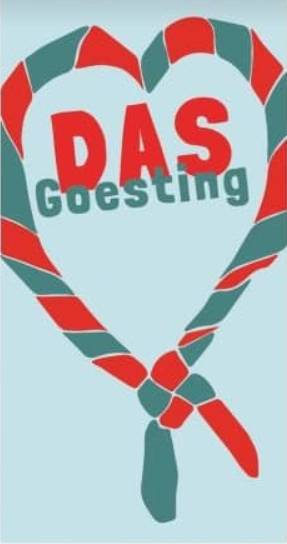 Januari 2023V.U.: Cyriaque Vanden Wijngaarden, Zijpstraat 20, 1982 ElewijtP3A9105Verschijnt maandelijks behalve in juni en augustusAfgiftekantoor: 1980 ZemstHet oude jaar doet zijn oogjes toe, kijk maar, ik toon je hoe.Maar ik doe ze gauw weer open, want het nieuwe jaar komt aangelopen!Wat brengte het mee? Heb jij soms een idee? Nee?Geniet dan maar van alle dagen, vrolijk zijn en niet te klagen! 
Ik hoef geen duur geschenk. Kan je raden waar ik aan denk? 
Nee nee, geen oude frank of nieuwe cent 
Maar heel gewoon dat jij er elke zondag bent!Je kapoenenBerol en Winus1 januari 2023 Liefste leden en ouders Eerst en vooral wensen wij jullie een fantastisch 2023!Hopelijk heeft iedereen goede feesten gehad en zijn jullie volledig klaargestoomd voor het nieuwe jaar! Helaas brengt dit ook minder goed nieuws met zich mee... we zitten namelijk al in de helft van het scoutsjaar ☹. Dat brengt ons natuurlijk wel weer dichter bij het kamp! #Whoopwhoop, wij kijken er al naar uit!  Wist je trouwens dat je om mee te mogen op kamp minimum ⅓ van de vergaderingen aanwezig moet geweest zijn. Zo verzekeren we er ons van dat de leiding en de leden elkaar goed genoeg kennen.Op zaterdag 14 januari stelt de jin hun jaarlijkse jinfuif voor! Een groot feest waarmee ze de kas voor hun jinkamp vullen. Niet te missen dus. En geen nood, ook de iets oudere onder ons zijn welkom om iets te komen drinken. De jin zal de komende dagen uw deur zeker niet overslaan bij de verkoop van hun (steun)kaarten. Opgelet! Door het grote succes van dit feesje zitten wij sinds enkele jaren op een andere locatie, we verhuisden naar ‘De Loods’ (Douaneplein, Mechelen). Meer info op de Facebook- en instagrampagina van ‘Jinfuif Elewijt’. Daarnaast verwennen we jullie ook dit jaar graag met onze heerlijke ontbijtmanden op 12 februari. Je kan zo’n mand bestellen via het bestelformulier op onze website (www.scoutselewijt.be) of het bestelformulier op de flyers die we over heel Elewijt verspreiden (ook te vinden op onze site). Inschrijven kan tot begin februari. Je kan kiezen tussen 1-persoons-, 2-persoons-, 4-persoons- en luxemanden. Net als vorig jaar kan je je mand ook zelf komen afhalen aan de scoutslokalen als je dat wilt. Wil je liever wat langer blijven liggen? Laat ze aan huis leveren (in Groot-Zemst, buurdorpen van Elewijt en tussen 10 en 11 uur ook in Mechelen). Op 18 maart organiseren wij een quiz in ‘De Regenboog’ (gemeentelijke basisschool in Elewijt). Het wordt een uitdagende quiz voor recreatieve ploegen met maximaal 5 personen per ploeg. Zorg dat jullie er op tijd bij zijn want de plaatsen zijn beperkt. 
Inschrijven kan via de website (www.scoutselewijt.be).Om af te sluiten geven wij jullie nog graag wat datums mee: 14/01: Jinfuif 12/02: Ontbijtmanden 18/03: Quiz01/07: Groepsuitstap 02/08 of 05/08 of 07/08 - 12/08: KampCheck voor meer informatie zeker onze website eens: scoutselewijt.be. Of zoek ons op Facebook voor leuke foto’s en nieuwtjes: Skoette Elewijt.

Lieve groetjes, De groepsleidingJolien De Meuter - 0479/19.33.42Kato Buelens - 0468/18.15.76Cyriaque Vanden Wijngaerden - 0468/23.61.30grl_elewijt@yahoo.com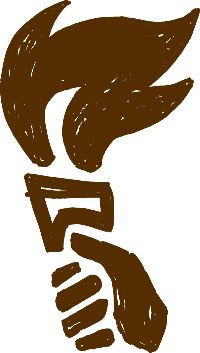 Lieve kapoenen en ouders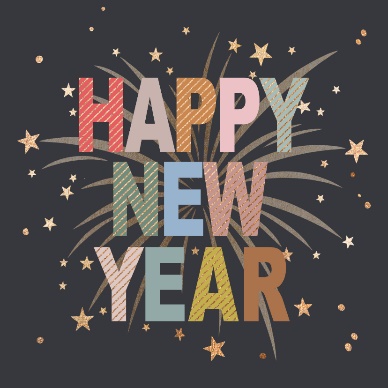 Eerst en vooral wenst de kapoenenleiding jullie allemaal een GELUKKIG NIEUWJAAR! Ook in dit nieuwe jaar hebben we weer heel wat leuke dingen op de planning staan. Wij kijken er alvast enorm naar uit!Starten doen we wel wat anders dan we gewoon zijn, maar daarom niet minder leuk natuurlijk! Jullie arme leiding heeft momenteel examens dus vandaar gaan er een paar vergaderingen in de avond door. Lees dus goed wanneer en om hoe laat we telkens afspreken zodat je geen enkele vergadering moet missen! VRIJDAG 13/01Vandaag kan je best in je meest camouflerende kleren komen. We spelen namelijk een spel waarbij je ongezien tot bij ons moet sluipen. Jullie kunnen het al raden, vanavond spelen we een super cool SLUIPSPEL! Allemaal van 19u30 tot 21u30 welkom aan de lokalen.VRIJDAG 20/01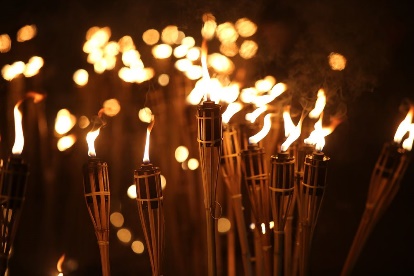 Ein-de-lijk, vanavond is het weer tijd voor onze veelbelovende FAKKELTOCHT. We doen samen een tocht doorheen de straten waarbij we onszelf vergezellen van fakkels. Dit wil je absoluut niet missen dus allemaal terug van 19u30 tot 21u30 welkom aan onze lokalen! VRIJDAG 27/01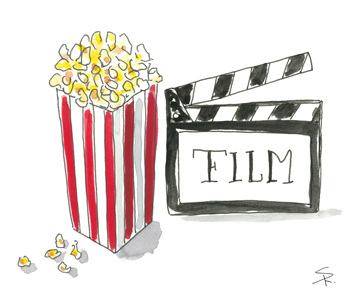 Vanavond doen we het wat rustiger dan we gewoon zijn. We kruipen samen lekker gezellig onder een dekentje en kiezen een FILM uit. We spreken van 19u30 tot 21u30 af aan onze lokalen in onze allerwarmste pyjama. ZONDAG 5/02Joepie, de examens van de leiding zijn eindelijk gedaan dus dat betekent terug vergaderingen op zondag. Toch zullen jullie ons vandaag nog even moeten missen, want jullie krijgen namelijk leiding van de allerleukste JIN! Dat zijn de oudste leden van onze scouts die volgend jaar leiding worden. Om al eens een voorsmaakje te krijgen, komen ze daarom eens oefenen bij jullie. Wat ze met jullie gaan doen, blijft nog een verrassing maar wij zijn er zeker van dat het een super leuke vergadering wordt. Kom het ontdekken van 14u tot 17u aan onze lokalen!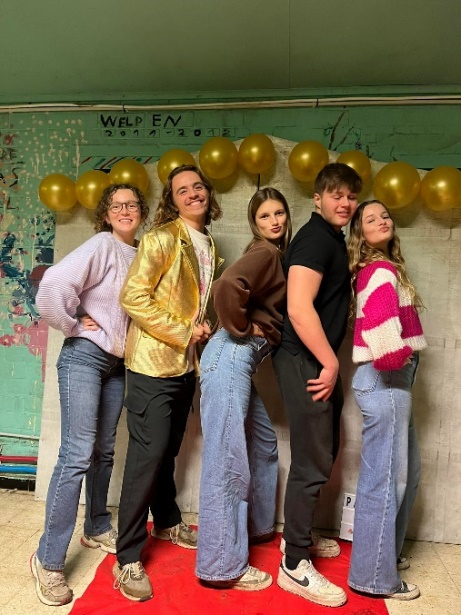 Enthousiaste groetjes van jullie leiding! LOBKE – BRIEK – TINE – KOBE – EMMA Dag lieve kaboutersGELUKKIG NIEUWJAAR ALLEMAAL!!!!!Jawel jawel na al die familiefeesten en veel te veel hapjes is het weer tijd voor een nieuwe maand. De maand januari, wij hebben er al vast megaaaaa veel zin en we hopen jullie ook!VRIJDAG 13/01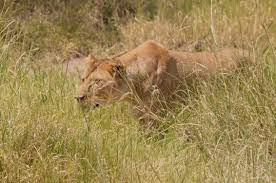 Deze vrijdag worden jullie van 19.30 tot 21.30 op de scouts verwacht. We spelen dan een superleuk sluipspel dat wij voor jullie in elkaar hebben gefratst. Wat heb ik nodig om mee te kunnen doen met het sluipspel? Vooral heel warme, onopvallende kleren en stevige schoenen. Tot dan! ZATERDAG 21/01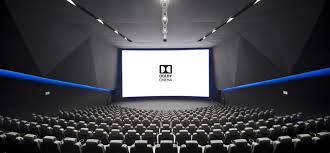 Vanavond gaan we genieten van een kei goeie film onder een gezellig dekentje. We zien jullie graag allemaal verschijnen van 19u30 tot 21u30 op de scouts. Wij hebben er zin in hopelijk jullie ook!ZATERDAG 28/01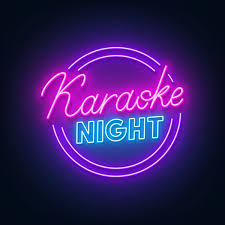 Deze zaterdag is het niet zomaar een vergadering, want we doen een mix van de leukste dingen op aarde. We spelen gezelschapsspelletjes en doen terwijl aan karaokeeeeeeeee. Dus kabouters bereid jullie valsspeeltechnieken al maar voor en warm die stembanden maar goed op, want het zal nodig zijn. We zien jullie graag op de scouts van 19u30 tot 21u30!Woehoew de eerste samen van 2023!!! Eerst en vooral willen wij jullie allemaal een gelukkig nieuwjaar wensen! Jammer genoeg zijn de feestdagen nu voorbij, maar dit betekend wel dat de vergaderingen terug door gaan. Omdat jullie leiding deze maand examens heeft, zijn er dus veel vergaderingen op vrijdag. Kijk dus goed naar de datums!Vrijdag 13/01 film (19u30 tot 21u30)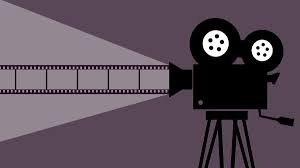 Jaja onze eerste avondvergadering van 2023! Kom vanavond maar van 19u30 tot 21u30 naar de scoutslokalen, want we gaan een FILM zien! Dat betekent snacks, popcorn, een lekker warm dekentje en een geweldige film we kunnen al niet wachten ! We zien jullie daar!Vrijdag20/01 sluipspel (19u30 tot 21u30)Wie van jullie welpen kan het stilst voorbij de leiding glippen zonder opgemerkt te worden? Wie is de stilste, snelste en beste sluiper?  Laat het ons zien vrijdagavond aan de lokalen!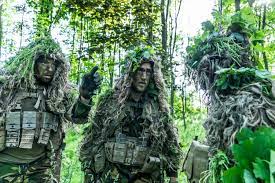 Vrijdag 27/01 vuurvergadering (19u30 tot 21u30)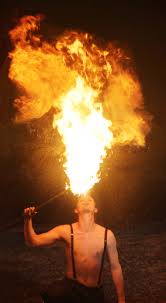 Op deze avond gaan we van alles doen met vuur, benieuwd naar wat allemaal? Dan moet je zeker komen van 19u30 tot 21u30.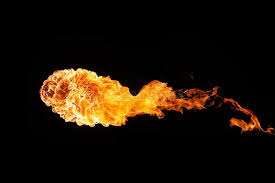 Zondag 05/02 levende gezelschapsspelletjes (14u tot 17u)Jullie hoeven geen spelletjes mee te nemen, want wij gaan gezelschapspelletjes in een ander jasje steken. Op levensechte grootte spelen we allerlei spelletjes met de hele groep. Wie is de beste in gezelschapsspelletjes, wie is er geslepen om te winnen?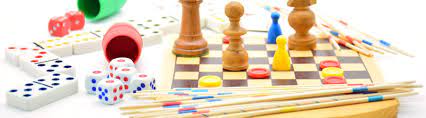 Dit was het dan weer voor deze maand!!!  Dikke kusjes van jullie tofste leiding XOXOJOOW HOOW HOOOW HOOOW Jogi’s. Examens, kerst, nieuwjaarsbrieven, feestjes met rare nonkels en gekke tantes, helaas pindakaas is deze prachtige periode (met als enige minpunt dat er geen scouts was) voorbij gevlogen. Het Nieuwe jaar staat alweer klaar (zo begonnen ook onze nieuwjaarsbriefjes😉). Maar bon soit, laten we ter zaken komen. De eerste maand van 2023 gaan wij natuurlijk fantastisch maken. We laten jullie niet langer met spanning wachten op de planning, dus lees maar verder. 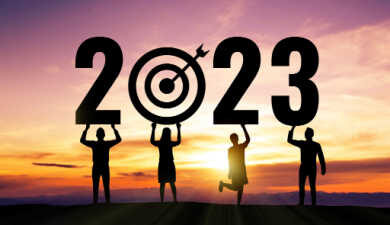 Vrijdag 13 januariVoilà se, de eerste vergadering van het nieuwe jaar. Omdat jullie favoriete leidingsteam nog steeds examens heeft zullen er dus ook nog avondvergaderingen doorgaan. Vanavond gaat dat iets zijn met kleurtjes, bolletjes, volgordes en blijkbaar moet je er ook het geheugen van een meester voor hebben. Wij verwachten jullie talrijk van 19.30 tot 21.30 aan de lokalen.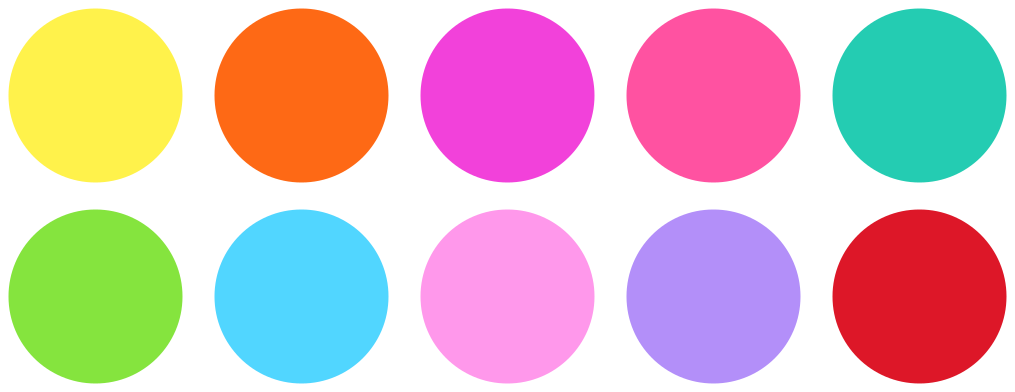 Vrijdag 20 januari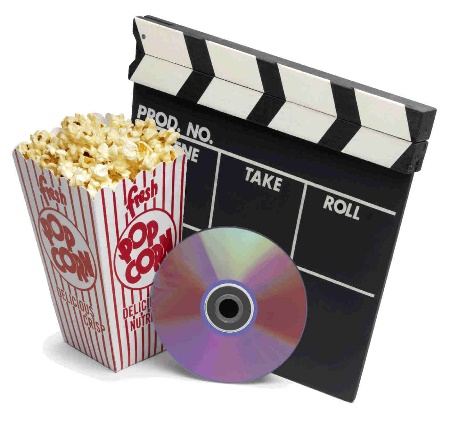 Terug een avondvergadering voor de boeg. We gaan het deze keer wel gezellig houden. Dus meideeen, neem maar een dekentje mee, kussens, een klein knabbeltje en uw goed humeur of course want vanavond is heeeeet FILMAVOND. De film die we gaan zien gaan we samen met jullie kiezen dus dat kunnen we nog niet zeggen. Het enige dat we terug vragen is om talrijk naar de lokalen te komen van 19.30 tot 21.30. SEEE YOUUUVrijdag 27 januariZo, onze examens lopen tot een einde wat wilt zeggen dat dit ook een van de laatste avondvergaderingen is. We maken het nog een keer gezellig met een spelletjesavond. Neem allemaal jullie favoriete gezelschapsspel mee zodat we erop los kunnen spelen. Wij zorgen voor de rest!                    Jullie worden verwacht van 19.30 tot 21.30 aan de lokalen. xoxoZOOOW dit was het weer voor deze knotsgekke maand. Wij hebben er zeker al heeeel veeeel zin in!! Tot dan en dikke merci om zo een leuk jong-gidsenjaar te zijn!!!All the love, all the powerrr!!!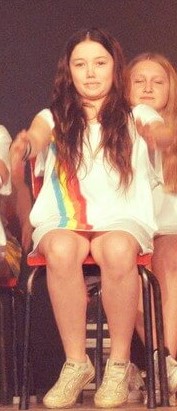 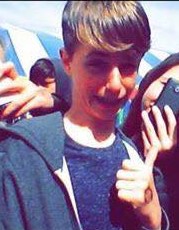 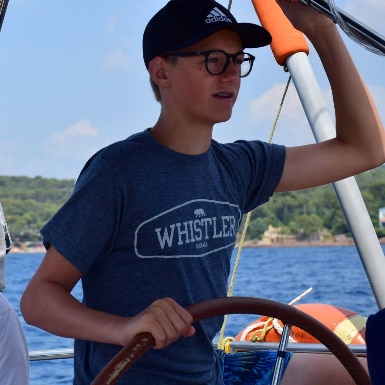 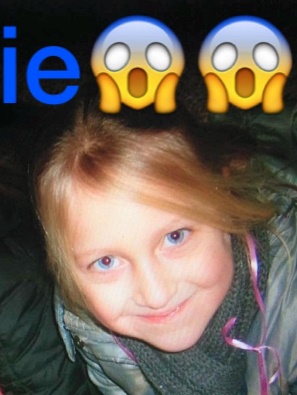 Kijk het is een nieuwe jaar is begonnen. Dus komen wij af met nieuwe vergaderingen, opgelet het zijn nog steeds avond vergaderingen. Nu wij wensen iedereen een tof jaar en hopelijk zien we jullie op vrijdagavond.13 januari vuur vergaderingKunnen wij jullie vertrouwen met vuur? deze vergadering gaan jullie al wat kunnen spelen en de gevaren leren. Nu do not worry ouders er zijn professionals op de vloer ;-) Wij verwachten jullie van 19:30u tot 21:30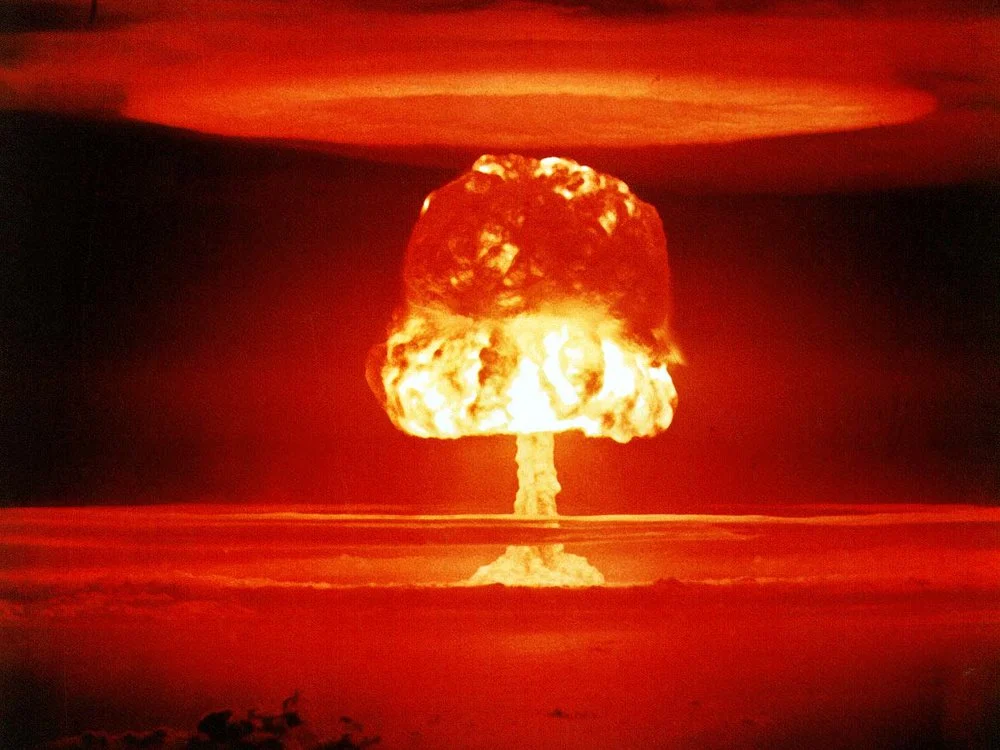 20 januari CasinoVandaag gaan we het gezellig houden en gaan we naar het casino van elewijt, Napoleon games. breng zeker een pas mee van 21+ jaar. wij verwachten jullie allemaal van 19:30 tot 21:30 op de scouts. aangezien we niet echt kunnen gaan naar napoleon games23 januari gezelschap 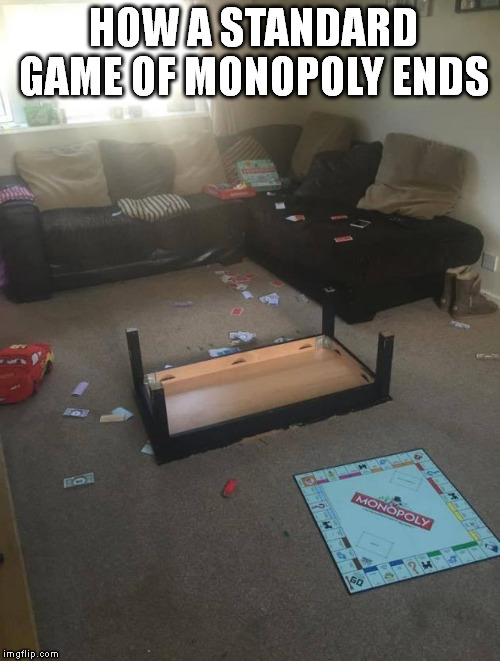 Vandaag gaan we het gezellig spelen. dus neem allemaal een gezelschapsspel mee. De cheater mogen van 19:30 tot 21:30 thuisblijven.Hallo girlsssss, Een nieuw jaar, een andere maand, een andere taal, andere vergaderingen, enjoy met de vertalingen (het is niet zo accuraat) 13/01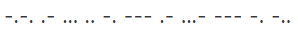 21/01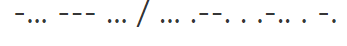 28/01 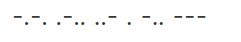 Happy f ing new year neven.Dat al jullie wensen en voornemens mogen uitkomen. Een goed voornemen is alvast dat er meer zal geshpeeld gaan worden jwz. Voor de rest chill weet je, vakantie gedaan, rustig terug naar skorro. En elke week naar de skoet. Koude dagen soms in deze maand, dus maak jullie alvast maar warm xx14 JanuariDit weekend helaas nogsteeds geen vergadering ☹ maaaaaar, dit heeft een zeer goede reden. Het is:Jinfuif!!!Allen naar de Loods voor het dikste feestje van het jaar. Pak al uw bruurs, neven, nichten, homies, chimmies, pekies, niffauws mee want das knallen geblazen!Boiteeeeeeeeeeeee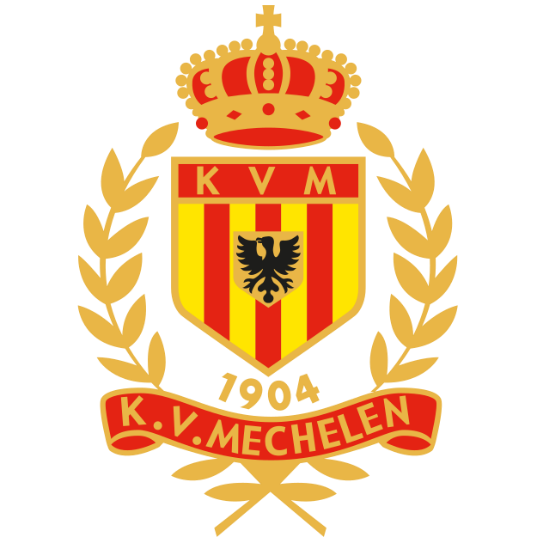 21 JanuariJawel, tis tijd jongsten. Uitstapke geblazen naar Mechelen, daar staat ergens zo aan de kerkhoflei een stadion. Schijnt dat ze daar “professioneel” achter een bal lopen. Toch is gaan piepen dan. Meer info volgt via insta x27 JanuariTis nekeer tijd e? Bon, het moment waar zowat elke verkenner naar uitziet tijdens de koude wintermaanden:VUURVERGADERINGVeel uitleg moeten we jullie niet geven. Zie ma dat ge er zijt. 20h @localsZo, Januari is bij deze al gedaan. Laten we er goe invliegen dit jaar.Liefs, Ge weet wel wie we zijn xx Dag ginners,Deze maand is DE maand, jaja deze maand is DEEE maand, het is namelijk januari de maand van onze fuif. Dus na een hele kertsvakantie kaarten te verkopen en promo gelijk zot te maken is het eindelijk het moment van de waarheid want de 14de doen we nachtje door en werken we ons gat af om daarna te kunnen genieten van het leven 😊Zaterdag 14 januariJINFUIF, werken werken werkenVrijdag 20 januariNa vorige week zo hard gewerkt te hebben doen we het dees weekend heel rustig aan, dus gaan we gwn een filmpke kijken. Komt om 20u naar de jinbar me wa popcorn en dan gaan we samen terug helemaal zen worden.Vrijdag 27 JanuariOmdat wij me de leiding nog examens hebben doen we nog een laatset keer avondvergadering.En we gaan gwn nog nekeer rustig een gezelschapspelleke spelen dus pakt diene goeie ouwe monopoly ma uit de kast.Zondag 2 februariVandaag moeten jullie uzelf bewijzen want volgend jaar zijn jullie leiding, dus gaan we jullie droppe,n bij de jongste takken en jullie op de proef stellen, pakt wa pijnstillers mee want hoofdpijn  gegarandeerdDit was het dan voor deze heftige maand waarin we ons best hebben gedaan om de beste fuif van ons leven te geven,Groetjes, Jullie ziek nice en tofste leiding xxx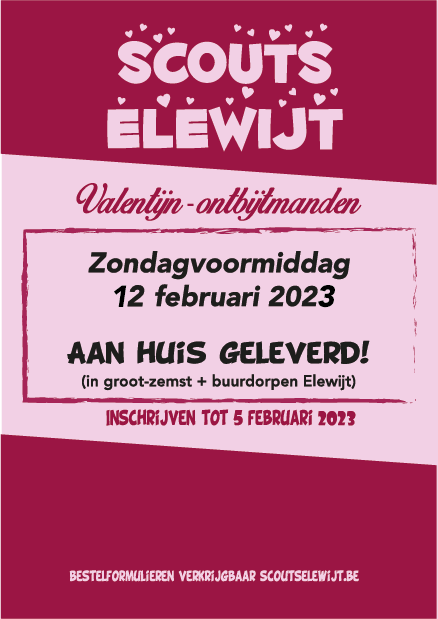 